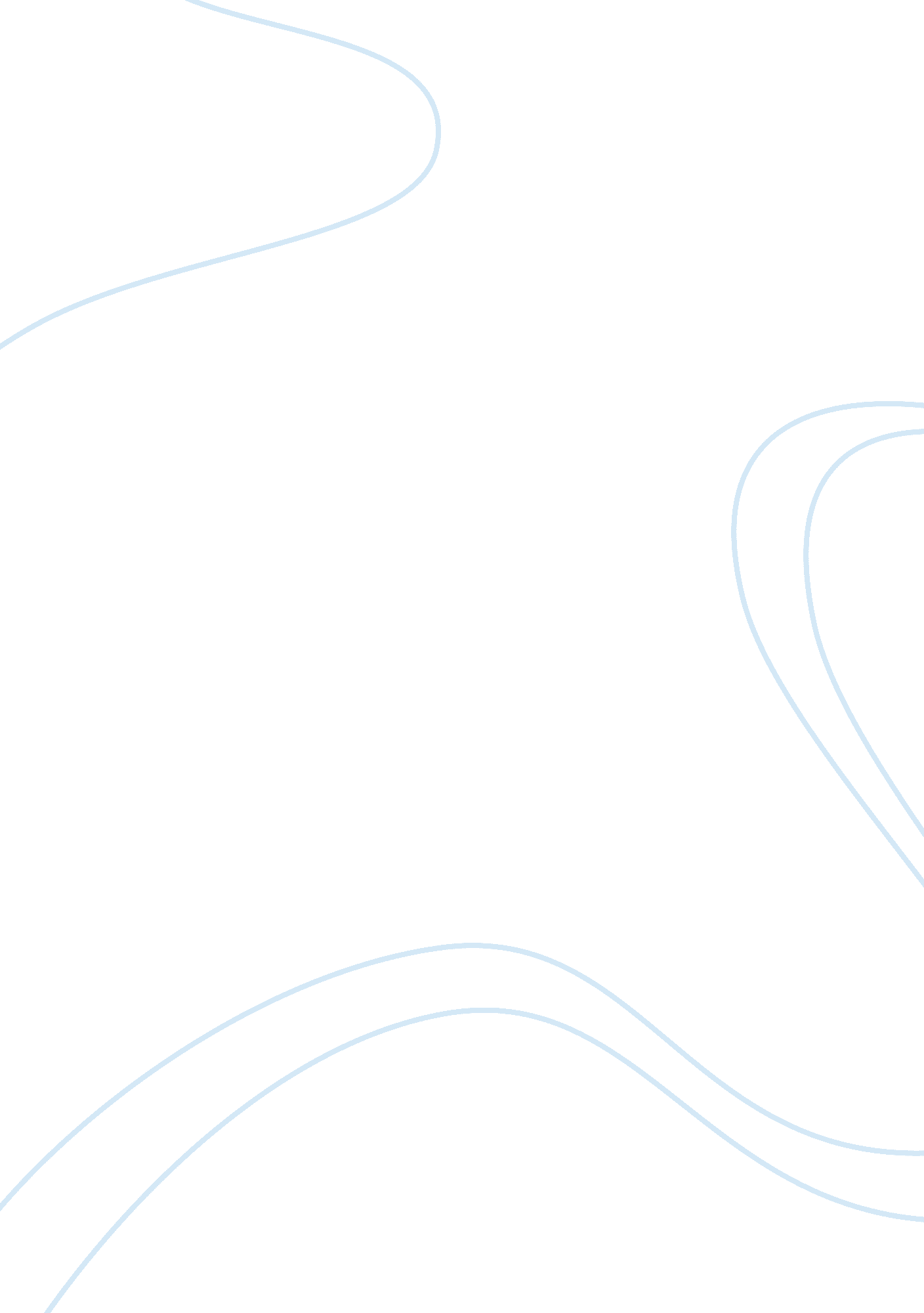 Gaze perception in social anxiety and social anxiety disorderHealth & Medicine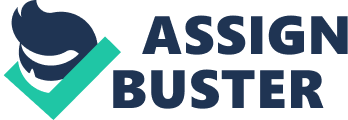 Introduction Social anxiety disorder (SAD) is one of the most common mental disorders with a lifetime prevalence of up to 12% in Western countries ( Fehm et al., 2005 ; Kessler et al., 2005 ). Hallmark characteristics are intense fear and avoidance of being evaluated or criticized resulting in extreme discomfort and self-consciousness in everyday social situations ( American Psychological Association, 2000 ). Theoretical models highlight the importance of cognitive biases in the processing of ambiguous or negative cues during social interactions for the etiology and/or maintenance of social anxiety ( Rapee and Heimberg, 1997 ; Clark and Mcmanus, 2002 ). More specifically, studies show that socially anxious individuals have attentional biases in the processing of negative, rejection-related cues ( Bar-Haim et al., 2007 ) and interpret ambiguous social situations as more threatening and negative than healthy controls (e. g., Stopa and Clark, 2000 ; Beard and Amir, 2009 ). Relatively little attention, however, has been paid to biases in gaze perception. This is particularly surprising since individuals with SAD experience intense feelings of being looked at by other individuals and show a marked avoidance and fear of eye contact during social interactions ( Schneier et al., 2011b ). Biases in the self-referential perception of gaze directions, for instance, might more easily elicit feelings of mutual gaze and being the center of attention, which then will activate fears of being scrutinized by others. Here, we review studies with clinical and non-clinical socially anxious samples on self-referential and threat-related biases in the perception of mutual gaze. First, mutual gaze perception in healthy human beings will be discussed. Next, biases in the perception of other individuals’ gaze in social anxiety will be reviewed with a focus on: (a) whether mutual gaze is more readily perceived; and (b) whether mutual gaze is avoided and perceived as threatening. Gaze Perception in Healthy Human Beings Most mammals generally interpret direct gaze as threatening or as a sign of dominance. Humans in contrast often associate mutual gaze with positive interest, such as love and attraction. A preference for direct gaze seems to be present at a very early age: Farroni et al. (2002) found that infants as young as 2 days old prefer to look at faces that gazed directly at them compared to faces with averted gaze. Yet, humans sometimes find eye contact uncomfortable, for example if a stranger keeps staring at them. Different sources of information are taken into account when processing gaze direction. The most obvious cue lies in the eye itself. Kobayashi and Kohshima ( 1997 , 2001 ) compared the eyes of a large number of primates and found that the morphology of the human eye is rather unique. Of all compared species human eyes have the highest width to height ratio and the highest index of exposed sclera size. The amount of visible sclera provides information about the orientation of the eyeball ( Gibson and Pick, 1963 ; Cline, 1967 ; Anstis et al., 1969 ; Langton et al., 2000 ; Ando, 2002 ). Ando (2002) provided direct evidence that the iris/sclera ratio is an important cue for eye gaze perception. By darkening one side of the sclera of eyes directed straight ahead, he found a substantial shift of the perceived gaze direction towards the darkened side. Another factor influencing gaze perception is the head direction of the looker. Langton (2000) (see also Wollaston, 1824 ) found that the orientation of another person’s head strongly influenced the perceived direction of the person’s gaze. Body posture is yet another cue that can provide information about where someone is attending ( Perrett et al., 1992 ). Studies that focus on the ability to distinguish between direct and averted eye gaze are relatively numerous. All these studies generally report that human observers are highly accurate at determining mutual eye gaze. In their classic study, Gibson and Pick (1963) asked observers to indicate whether a “ looker” who was sitting opposite was making eye contact or looking at a peripheral target. The authors found that an angular deviation of the eye by only 2. 8° was correctly detected as not making eye contact. Cline (1967) replicated and extended these findings and reported that an angular deviation of as little as 0. 75° was readily detected by an observer. Such high accuracy rates in detecting mutual gaze are not undisputed, since a number of studies found relatively poor discrimination of gaze direction, especially when the distance between looker and observer was large (e. g., Vine, 1971 ). With decreasing security (i. e., when visual information was reduced through distance or noise) observers tended to assume mutual gaze. There thus seems to be a considerable range wherein a person feels being looked at. Gaze direction might hence be better described as a cone rather than a ray (as assumed by e. g., Gibson and Pick, 1963 ; Cline, 1967 ). Consequently, Gamer and Hecht (2007) introduced the cone of direct gaze (CoDG) as a concept to measure mutual gaze perception. The authors found an average width of the CoDG of between 4° and 9° of visual angle, depending on the distance between looker and observer. Facial emotional expression is another cue taken into account when judging gaze directions. Lobmaier et al. (2008) presented participants with three-dimensional models that were either facing the observer, or were rotated 2°, 4°, 6°, 8°, and 10° to the left and right. In this study eye gaze and head direction were aligned with each other (i. e., the whole head was rotated keeping the eyes relative to the head direction constant). Participants were asked to judge whether the face was looking at them or not. The results revealed a remarkable positivity bias: happy faces were more likely perceived as looking at the observer than angry, fearful, or neutral faces. The authors interpreted this finding in favor of self-esteem preservation: perceiving other’s happiness as directed at oneself is socially rewarding (see also Lobmaier and Perrett, 2011 ). This interpretation is compatible with the assumption that human beings have a prior expectation that other people’s gaze is directed towards them ( Mareschal et al., 2013 ). Ewbank et al. (2009) employed the CoDG metaphor to further test the influence of emotional expression on perception of direct gaze. Using the method of constant stimuli (see also Mareschal et al., 2013 ) angry, fearful and neutral faces were presented in which the direction of eye gaze was manipulated. They found that the CoDG was significantly wider for angry faces compared to neutral and fearful faces. The studies reviewed above reveal that gaze perception plays an important role in social interactions and is modulated by several factors, such as head direction, interpersonal distance, or emotional facial expressions (see also reviews by Graham and LaBar, 2012 ; Carlin and Calder, 2013 ; for behavioral and neuroscientific findings of gaze processing and gaze-emotion interactions). Given that social interactions are affected in SAD, it is conceivable that social anxiety might be associated with impeded gaze perception. In the following sections we discuss gaze perception in the context of SAD. Gaze Perception in Social Anxiety and Social Anxiety Disorder Self-Directed Perception of Gaze In recent years, several studies have investigated the perception of self-directed gaze in order to quantify the perception of mutual gaze in social anxiety. Initial work used the previously described “ cone of gaze” paradigm to investigate the self-directed perception of gaze cues in SAD ( Gamer et al., 2011 ). In half of the trials an additional task-irrelevant looker was presented. The results provided support that patients with SAD exhibit an enlarged self-directed perception of gaze directions, but only in the presence of a second virtual looker. The magnitude of this effect was positively correlated with the severity of social anxiety symptoms. Subsequent work investigated dimensional relations between social anxiety and the perception of gaze directions in a non-clinical sample, while also addressing the specific role of facial emotional expressions ( Schulze et al., 2013 ). Severity of social anxiety was positively correlated with the self-directed perception of other individuals’ gaze, especially when the “ lookers” exhibited a neutral or negative (i. e., angry, fearful) facial expression. In addition, response latencies negatively interacted with symptoms of social anxiety, presumably reflecting an increased avoidance of direct gaze. Similar findings were reported by Jun et al. (2013) who assessed self-directed gaze perception using male facial stimuli in students with high and low social anxiety. An increased cone of gaze was found only in male students with marked social anxiety, possibly because male students experienced greater discomfort when being looked at than females (see also Jun et al., 2013 , for a discussion of possible interactions between the sex of “ lookers” and “ observers” in mutual gaze perception). Notably, enhanced self-referential perception of gaze directions was also demonstrated in more ecologically valid experimental setups with alive target stimuli. Harbort et al. (2013) studied the effects of real persons and virtual heads on gaze perception. The findings underpinned that the CoDG was generally increased in SAD, but that effect sizes were larger in the Real-Person-Condition than in the Virtual-Head-Condition . The widening of the gaze cone in the Real-Person-Condition was suggested to be a consequence of higher arousal in SAD patients when confronted with a real person. In line with the proposed role of arousal, stress-induced increases in cortisol levels were previously shown to increase feelings of being looked at ( Rimmele and Lobmaier, 2012 ). A face-to-face situation was also used by Honma (2013) who found the range of gaze directions perceived as self-directed to be much larger than the actual amount of eye contact and perception of mutual gaze was accompanied by greater pupil dilations (see also Honma et al., 2012 ). In this study, severity of social anxiety was positively correlated with perceived eye contact and pupil dilation. Harbort et al. (2013) assessed the effects of Cognitive Behavioral Therapy (CBT) on gaze perception. Patients with SAD were tested prior to standardized CBT and again after approximately 24 therapy sessions had been completed. Prior to psychotherapeutic treatment, patients with SAD were characterized by increased perceptions of gaze as being self-directed. Intriguingly, after CBT patients with SAD did not differ from healthy controls, suggesting that interventions aiming at reducing SAD symptoms lead to a normalization of the gaze cone. These findings still need to be considered preliminary since the interaction of group and assessment time failed to reach significance; several alternative explanations might thus account for the observed pattern. In sum, available studies in SAD demonstrated an abnormal perception of mutual gaze, providing a quantification of the intense feelings of being looked at. Findings unanimously demonstrated an enhanced self-directed perception of gaze, particularly for negative and neutral facial expressions. Further studies are needed to investigate whether the cone of gaze changes due to psychotherapeutic interventions. Threat Perception and Avoidance of Mutual Gaze Clinical observations suggest fear and avoidance of direct eye contact to be prominent characteristics of SAD. Yet, empirical evidence on threat-related perception and avoidance of direct gaze compared with averted gaze is still scarce. 1 Initial studies provided some support that mutual gaze is feared and avoided in social interactions (e. g., Daly, 1978 ; Baker and Edelmann, 2002 ). These findings are however limited because subjective observations were used as dependent measures. Objective evidence for an avoidance of salient facial features was first provided by studies using eye-tracking to investigate visual responses to static images with direct gaze. Comparing visual scanpaths of emotional facial expressions in patients with SAD and healthy controls yielded an active avoidance of salient facial features such as the eye region in SAD. This was particularly reflected in reduced number and duration of fixations of the eye region while a “ hyperscanning” strategy was exhibited for remaining facial features ( Horley et al., 2003 , 2004 ). This distinct visual scanning behavior was most prominent for expressions of threat, whereas group differences were least pronounced in response to neutral or happy facial expressions ( Horley et al., 2003 , 2004 ). Moukheiber et al. (2010) later replicated these results, finding less fixations and shorter dwell times on the eye region in SAD compared to healthy individuals. Again, group differences were most notable for expressions of social threat (i. e., anger and disgust). A reduced number and duration of fixations upon the eye region were also reported when SAD patients received social feedback ( Weeks et al., 2013 ). While these studies demonstrate an avoidance of the eye region, questions remained unanswered to what extent others’ gaze directions differentially affect avoidance behavior in SAD. This question was recently addressed by means of the Approach-Avoidance Task. In social anxiety, behavioral avoidance of angry faces was present only when coupled with direct gaze ( Roelofs et al., 2010 ). Notably, administration of oxytocin facilitated approach behavior towards angry faces with direct gaze in socially anxious individuals ( Radke et al., 2013 ). In a related line of research, fixation behavior was investigated in response to animated video clips of faces with direct or averted gaze ( Wieser et al., 2009a ). In high socially anxious participants longer fixations on the eye region were observed, although effects were only marginally significant. Additionally, heightened physiological arousal in socially anxious individuals was found for direct compared to averted gaze suggesting that mutual gaze is perceived as threatening. In line with this interpretation, increased startle reactivity was observed the very moment a virtual audience directed their eye gaze and attention towards individuals with SAD who had to deliver a speech ( Cornwell et al., 2011 ). A virtual-reality environment was also used by Wieser et al. (2010) to scrutinize the interplay between gaze directions, interpersonal distance, and sex of the interaction partner on avoidance behavior. Socially anxious individuals were found to avoid eye contact and to show increased backward head movements in response to male avatars with direct gaze. Further evidence for the threatening quality of direct gaze was obtained by functional neuroimaging studies in SAD (see Etkin and Wager, 2007 for a meta-analysis of neuroimaging and emotion processing in SAD). In a preliminary study comparing neural responses to direct and averted gaze, patients with SAD were found to exhibit greater activation in parts of the fear circuitry including the amygdala, insula, and anterior cingulate cortex ( Schneier et al., 2009 ). Additional eye tracking results indicated that SAD patients show a greater avoidance of the eye region in stimuli with direct compared to averted gaze than healthy controls. In a subsequent study, neural responses to direct and averted gaze were assessed before and after intervention with paroxetine in patients with generalized SAD (gSAD; Schneier et al., 2011a ). At baseline, gSAD patients showed greater activation than healthy controls in brain regions related to self-referential processing and emotion regulation such as cortical midline structures of the ventromedial prefrontal cortex and the posterior cingulate cortex, when looking at direct versus averted gaze. However, fixation of the eye region did not differ significantly between gSAD patients and healthy controls. Pharmacological treatment resulted in a normalization of brain activation in response to direct gaze. In contrast to the studies reviewed above, recent electrophysiological evidence suggested a specific processing bias for averted gaze in social anxiety as implied by enhanced late positive potentials and (marginally significant) higher amplitudes of the P100 in response to averted gaze ( Schmitz et al., 2012 ). These authors proposed that direct gaze might only be perceived as threatening when coupled with negative facial expressions, whereas neutral expressions with averted gaze might rather signal disinterest. Taken together, there is ample evidence that mutual gaze is perceived as threatening by socially anxious individuals. However, findings are less consistent regarding the avoidance of mutual gaze in SAD. While several studies demonstrated an avoidance of the eye region when coupled with direct gaze, some studies failed to observe group differences and one study even reported prolonged fixation of the eye region. Future research suggestions will be discussed in the final section. Summary and Future Research Clinical observations suggest abnormalities in gaze perception to be important for SAD. In accordance with such claims, findings from analog samples and clinical populations demonstrated a greater cone of gaze and a pronounced fear of direct eye contact in social anxiety. In addition, recent findings suggest that individuals with SAD avoid mutual gaze, but these results are less consistent. In socially anxious individuals, a biased self-referential perception of gaze directions may underlie the fear of being the center of attention and cause uneasiness and discomfort. Specifically, biased perceptions of mutual gaze may lead socially anxious individuals to appraise a situation as social, which results in a heightened processing of the self as a social object, ultimately resulting in a negative cascade of somatic, cognitive, and behavioral consequences ( Clark and Mcmanus, 2002 ). The avoidance of eye contact in social anxiety may be understood as an attempt to avoid signs of social threat and to regulate excessive fears of being evaluated. This avoidance behavior may contribute to the maintenance of SAD by negatively reinforcing expectations and fears of social encounters. Alternatively, taking into account findings of gaze aversion in social anxiety, it is also conceivable that SAD patients fail to extract relevant cues from the eye region. This factor may lead to abnormal perceptions of being looked at. A promising direction for future studies may therefore be to combine eye-tracking methods with paradigms of mutual gaze perception to further disentangle causes and consequences of abnormal gaze perception/behavior in social anxiety. Measuring scan paths by means of eye-tracking is a highly ecologically valid method to assess overt gazing behavior. Hence, eye-tracking methods seem highly suitable to study avoidance of mutual gaze in individuals with social anxiety. In addition, such methods also allow studying approach-avoidance behavior in response to more ecologically valid stimuli, such as films or crowds of individuals ( Lange et al., 2011 ). Ultimately, gaze measures may present objective benchmarks for the evaluation of psychotherapeutic treatment approaches for SAD. More specifically, scan paths may potentially be used as objective measures for avoidance behavior in social anxiety. Although the avoidance of mutual gaze is considered a behavioral marker of SAD (cf. Weeks et al., 2013 ), current findings are less consistent in this regard. A possible explanation for these inconsistencies may be that in most studies only time-averaged fixation behavior in response to direct gaze was analyzed. However, behavioral studies mainly suggest a hypervigilant-avoidant time-course of attention in social anxiety. In comparison to non-anxious individuals, threatening social information is detected earlier by socially anxious individuals (hypervigilance) and is followed by attentional avoidance of such stimuli (e. g., Wieser et al., 2009b ). More fine-grained analyses and paradigms might thus help to disentangle differential effects of early and late processes on fixation behavior in SAD (see also Bar-Haim et al., 2007 ; Armstrong and Olatunji, 2012 ). Further research is needed to assess the diagnostic value of abnormalities in gaze perception as possible behavioral indicators of SAD. To date, statements regarding the diagnostic potential of such measures are substantially limited since none of the studies included a clinical comparison group, comprising for instance individuals with symptoms of autism, or schizophrenia who also exhibit abnormal gaze perception ( Kliemann et al., 2010 ; Clark et al., 2013 ). It remains therefore unclear whether avoidance and fear of gaze are specific for socially anxious individuals or whether they are general signs of psychopathology and interpersonal dysfunction. Furthermore, the specific functions of gaze avoidance and its effects on states of social anxiety remain to be clarified. Langer and Rodebaugh (2013) recently demonstrated avoidance of eye-to-eye contact to be an ineffective strategy for the regulation of anxiety in social phobic individuals. In sum, recent findings highlighted abnormal gaze perceptions in social anxiety. In particular, socially anxious individuals were characterized by a greater self-referential perception of gaze direction along with a pronounced fear of direct eye contact. Conflict of Interest Statement The authors declare that the research was conducted in the absence of any commercial or financial relationships that could be construed as a potential conflict of interest. Acknowledgments Janek S. Lobmaier was supported by a grant from the Swiss National Science Foundation (grant number PP00P1_139072). Footnotes 1 ^ Note that the present review is focused specifically on gaze perception . For studies using eye-tracking in SAD to investigate attention mechanisms in general, see Armstrong and Olatunji (2012). References American Psychological Association. (2000). Diagnostic and Statistical Manual of Mental Disorders, Fourth Edition, Text Revision (DSM-IV-TR). Washington: APA. Ando, S. (2002). Luminance-induced shift in the apparent direction of gaze. Perception 31, 657–674. doi: 10. 1068/p3332 Pubmed Abstract | Pubmed Full Text | CrossRef Full Text Anstis, S. M., Mayhew, J. W., and Morley, T. (1969). The perception of where a face or television “ portrait” is looking. Am. J. Psychol. 82, 474–489. doi: 10. 2307/1420441 Pubmed Abstract | Pubmed Full Text | CrossRef Full Text Armstrong, T., and Olatunji, B. O. (2012). Eye tracking of attention in the affective disorders: a meta-analytic review and synthesis. Clin. Psychol. Rev. 32, 704–723. doi: 10. 1016/j. cpr. 2012. 09. 004 Pubmed Abstract | Pubmed Full Text | CrossRef Full Text Baker, S. R., and Edelmann, R. J. (2002). Is social phobia related to lack of social skills? Duration of skill-related behaviours and ratings of behavioural adequacy. Br. J. Clin. Psychol. 41, 243–257. doi: 10. 1348/014466502760379118 Pubmed Abstract | Pubmed Full Text | CrossRef Full Text Bar-Haim, Y., Lamy, D., Pergamin, L., Bakermans-Kranenburg, M. J., and Van Ijzendoorn, M. H. (2007). Threat-related attentional bias in anxious and nonanxious individuals: a meta-analytic study. Psychol. Bull. 133, 1–24. doi: 10. 1037/0033-2909. 133. 1. 1 Pubmed Abstract | Pubmed Full Text | CrossRef Full Text Beard, C., and Amir, N. (2009). Interpretation in social anxiety: when meaning precedes ambiguity. Cognit. Ther. Res. 33, 406–415. doi: 10. 1007/s10608-009-9235-0 Pubmed Abstract | Pubmed Full Text | CrossRef Full Text Carlin, J. D., and Calder, A. J. (2013). The neural basis of eye gaze processing. Curr. Opin. Neurobiol. 23, 450–455. doi: 10. 1016/j. conb. 2012. 11. 014 Pubmed Abstract | Pubmed Full Text | CrossRef Full Text Clark, C. M., Gosselin, F., and Goghari, V. M. (2013). Aberrant patterns of visual facial information usage in schizophrenia. J. Abnorm. Psychol. 122, 513–519. doi: 10. 1037/a0031944 Pubmed Abstract | Pubmed Full Text | CrossRef Full Text Clark, D. M., and Mcmanus, F. (2002). Information processing in social phobia. Biol. Psychiatry 51, 92–100. doi: 10. 1016/s0006-3223(01)01296-3 Pubmed Abstract | Pubmed Full Text | CrossRef Full Text Cline, M. G. (1967). The perception of where a person is looking. Am. J. Psychol. 80, 41–50. doi: 10. 2307/1420539 Pubmed Abstract | Pubmed Full Text | CrossRef Full Text Cornwell, B. R., Heller, R., Biggs, A., Pine, D. S., and Grillon, C. (2011). Becoming the center of attention in social anxiety disorder: startle reactivity to a virtual audience during speech anticipation. J. Clin. Psychiatry 72, 942–948. doi: 10. 4088/jcp. 09m05731blu Pubmed Abstract | Pubmed Full Text | CrossRef Full Text Daly, S. (1978). Behavioral correlates of social anxiety. Br. J. Soc. Clin. Psychol. 17, 117–120. doi: 10. 1111/j. 2044-8260. 1978. tb00252. x Pubmed Abstract | Pubmed Full Text | CrossRef Full Text Etkin, A., and Wager, T. D. (2007). Functional neuroimaging of anxiety: a meta-analysis of emotional processing in PTSD, social anxiety disorder and specific phobia. Am. J. Psychiatry 164, 1476–1488. doi: 10. 1176/appi. ajp. 2007. 07030504 Pubmed Abstract | Pubmed Full Text | CrossRef Full Text Ewbank, M. P., Jennings, C., and Calder, A. J. (2009). Why are you angry with me? Facial expressions of threat influence perception of gaze direction. J. Vis. 9: 16. doi: 10. 1167/9. 12. 16 Pubmed Abstract | Pubmed Full Text | CrossRef Full Text Farroni, T., Csibra, G., Simion, F., and Johnson, M. H. (2002). Eye contact detection in humans from birth. Proc. Natl. Acad. Sci. U S A 99, 9602–9605. doi: 10. 1073/pnas. 152159999 Pubmed Abstract | Pubmed Full Text | CrossRef Full Text Fehm, L., Pelissolo, A., Furmark, T., and Wittchen, H. U. (2005). Size and burden of social phobia in Europe. Eur. Neuropsychopharmacol. 15, 453–462. doi: 10. 1016/j. euroneuro. 2005. 04. 002 Pubmed Abstract | Pubmed Full Text | CrossRef Full Text Gamer, M., and Hecht, H. (2007). Are you looking at me? Measuring the cone of gaze. J. Exp. Psychol. Hum. Percept. Perform. 33, 705–715. doi: 10. 1037/0096-1523. 33. 3. 705 Pubmed Abstract | Pubmed Full Text | CrossRef Full Text Gamer, M., Hecht, H., Seipp, N., and Hiller, W. (2011). Who is looking at me? The cone of gaze widens in social phobia. Cogn. Emot. 25, 756–764. doi: 10. 1080/02699931. 2010. 503117 Pubmed Abstract | Pubmed Full Text | CrossRef Full Text Gibson, J. J., and Pick, A. D. (1963). Perception of another person’s looking behavior. Am. J. Psychol. 76, 386–394. doi: 10. 2307/1419779 Pubmed Abstract | Pubmed Full Text | CrossRef Full Text Graham, R., and LaBar, K. S. (2012). Neurocognitive mechanisms of gaze-expression interactions in face processing and social attention. Neuropsychologia 50, 553–566. doi: 10. 1016/j. neuropsychologia. 2012. 01. 019 Pubmed Abstract | Pubmed Full Text | CrossRef Full Text Harbort, J., Witthoft, M., Spiegel, J., Nick, K., and Hecht, H. (2013). The widening of the gaze cone in patients with social anxiety disorder and its normalization after CBT. Behav. Res. Ther. 51, 359–367. doi: 10. 1016/j. brat. 2013. 03. 009 Pubmed Abstract | Pubmed Full Text | CrossRef Full Text Honma, M. (2013). Hyper-volume of eye-contact perception and social anxiety traits. Conscious. Cogn. 22, 167–173. doi: 10. 1016/j. concog. 2012. 12. 002 Pubmed Abstract | Pubmed Full Text | CrossRef Full Text Honma, M., Tanaka, Y., Osada, Y., and Kuriyama, K. (2012). Perceptual and not physical eye contact elicits pupillary dilation. Biol. Psychol. 89, 112–116. doi: 10. 1016/j. biopsycho. 2011. 09. 015 Pubmed Abstract | Pubmed Full Text | CrossRef Full Text Horley, K., Williams, L. M., Gonsalvez, C., and Gordon, E. (2003). Social phobics do not see eye to eye: a visual scanpath study of emotional expression processing. J. Anxiety Disord. 17, 33–44. doi: 10. 1016/s0887-6185(02)00180-9 Pubmed Abstract | Pubmed Full Text | CrossRef Full Text Horley, K., Williams, L. M., Gonsalvez, C., and Gordon, E. (2004). Face to face: visual scanpath evidence for abnormal processing of facial expressions in social phobia. Psychiatry Res. 127, 43–53. doi: 10. 1016/j. psychres. 2004. 02. 016 Pubmed Abstract | Pubmed Full Text | CrossRef Full Text Jun, Y. Y., Mareschal, I., Clifford, C. W., and Dadds, M. R. (2013). Cone of direct gaze as a marker of social anxiety in males. Psychiatry Res. 210, 193–198. doi: 10. 1016/j. psychres. 2013. 05. 020 Pubmed Abstract | Pubmed Full Text | CrossRef Full Text Kessler, R. C., Berglund, P., Demler, O., Jin, R., Merikangas, K. R., and Walters, E. E. (2005). Lifetime prevalence and age-of-onset distributions of DSM-IV disorders in the national comorbidity survey replication. Arch. Gen. Psychiatry 62, 593–602. doi: 10. 1001/archpsyc. 62. 6. 593 Pubmed Abstract | Pubmed Full Text | CrossRef Full Text Kliemann, D., Dziobek, I., Hatri, A., Steimke, R., and Heekeren, H. R. (2010). Atypical reflexive gaze patterns on emotional faces in autism spectrum disorders. J. Neurosci. 30, 12281–12287. doi: 10. 1523/jneurosci. 0688-10. 2010 Pubmed Abstract | Pubmed Full Text | CrossRef Full Text Kobayashi, H., and Kohshima, S. (1997). Unique morphology of the human eye. Nature 387, 767–768. doi: 10. 1038/42842 Pubmed Abstract | Pubmed Full Text | CrossRef Full Text Kobayashi, H., and Kohshima, S. (2001). Unique morphology of the human eye and its adaptive meaning: comparative studies on external morphology of the primate eye. J. Hum. Evol. 40, 419–435. doi: 10. 1006/jhev. 2001. 0468 Pubmed Abstract | Pubmed Full Text | CrossRef Full Text Lange, W. G., Heuer, K., Langner, O., Keijsers, G. P., Becker, E. S., and Rinck, M. (2011). Face value: eye movements and the evaluation of facial crowds in social anxiety. J. Behav. Ther. Exp. Psychiatry 42, 355–363. doi: 10. 1016/j. jbtep. 2011. 02. 007 Pubmed Abstract | Pubmed Full Text | CrossRef Full Text Langer, J. K., and Rodebaugh, T. L. (2013). Social anxiety and gaze avoidance: averting gaze but not anxiety. Cognit. Ther. Res. 37, 1110–1120. doi: 10. 1007/s10608-013-9546-z CrossRef Full Text Langton, S. R. (2000). The mutual influence of gaze and head orientation in the analysis of social attention direction. Q. J. Exp. Psychol. A 53, 825–845. doi: 10. 1080/027249800410562 Pubmed Abstract | Pubmed Full Text | CrossRef Full Text Langton, S. R., Watt, R. J., and Bruce, I. I. (2000). Do the eyes have it? Cues to the direction of social attention. Trends Cogn. Sci. 4, 50–59. doi: 10. 1016/s1364-6613(99)01436-9 Pubmed Abstract | Pubmed Full Text | CrossRef Full Text Lobmaier, J. S., and Perrett, D. I. (2011). The world smiles at me: self-referential positivity bias when interpreting direction of attention. Cogn. Emot. 25, 334–341. doi: 10. 1080/02699931003794557 Pubmed Abstract | Pubmed Full Text | CrossRef Full Text Lobmaier, J. S., Tiddeman, B., and Perrett, D. I. (2008). Emotional expression modulates perceived gaze direction. Emotion 8, 573–577. doi: 10. 1037/1528-3542. 8. 4. 573 Pubmed Abstract | Pubmed Full Text | CrossRef Full Text Mareschal, I., Calder, A. J., and Clifford, C. W. (2013). Humans have an expectation that gaze is directed toward them. Curr. Biol. 23, 717–721. doi: 10. 1016/j. cub. 2013. 03. 030 Pubmed Abstract | Pubmed Full Text | CrossRef Full Text Moukheiber, A., Rautureau, G., Perez-Diaz, F., Soussignan, R., Dubal, S., Jouvent, R., et al. (2010). Gaze avoidance in social phobia: objective measure and correlates. Behav. Res. Ther. 48, 147–151. doi: 10. 1016/j. brat. 2009. 09. 012 Pubmed Abstract | Pubmed Full Text | CrossRef Full Text Perrett, D. I., Hietanen, J. K., Oram, M. W., and Benson, P. J. (1992). Organization and functions of cells responsive to faces in the temporal cortex. Philos. Trans. R. Soc. Lond. B Biol. Sci. 335, 23–30. doi: 10. 1098/rstb. 1992. 0003 Pubmed Abstract | Pubmed Full Text | CrossRef Full Text Radke, S., Roelofs, K., and de Bruijn, E. R. (2013). Acting on anger: social anxiety modulates approach-avoidance tendencies after oxytocin administration. Psychol. Sci. 24, 1573–1578. doi: 10. 1177/0956797612472682 Pubmed Abstract | Pubmed Full Text | CrossRef Full Text Rapee, R. M., and Heimberg, R. G. (1997). A cognitive-behavioral model of anxiety in social phobia. Behav. Res. Ther. 35, 741–756. doi: 10. 1016/s0005-7967(97)00022-3 Pubmed Abstract | Pubmed Full Text | CrossRef Full Text Rimmele, U., and Lobmaier, J. S. (2012). Stress increases the feeling of being looked at. Psychoneuroendocrinology 37, 292–298. doi: 10. 1016/j. psyneuen. 2011. 06. 013 Pubmed Abstract | Pubmed Full Text | CrossRef Full Text Roelofs, K., Putman, P., Schouten, S., Lange, W. G., Volman, I., and Rinck, M. (2010). Gaze direction differentially affects avoidance tendencies to happy and angry faces in socially anxious individuals. Behav. Res. Ther. 48, 290–294. doi: 10. 1016/j. brat. 2009. 11. 008 Pubmed Abstract | Pubmed Full Text | CrossRef Full Text Schmitz, J., Scheel, C. N., Rigon, A., Gross, J. J., and Blechert, J. (2012). You don’t like me, do you? Enhanced ERP responses to averted eye gaze in social anxiety. Biol. Psychol. 91, 263–269. doi: 10. 1016/j. biopsycho. 2012. 07. 004 Pubmed Abstract | Pubmed Full Text | CrossRef Full Text Schneier, F. R., Kent, J. M., Star, A., and Hirsch, J. (2009). Neural circuitry of submissive behavior in social anxiety disorder: a preliminary study of response to direct eye gaze. Psychiatry Res. 173, 248–250. doi: 10. 1016/j. pscychresns. 2008. 06. 004 Pubmed Abstract | Pubmed Full Text | CrossRef Full Text Schneier, F. R., Pomplun, M., Sy, M., and Hirsch, J. (2011a). Neural response to eye contact and paroxetine treatment in generalized social anxiety disorder. Psychiatry Res. 194, 271–278. doi: 10. 1016/j. pscychresns. 2011. 08. 006 Pubmed Abstract | Pubmed Full Text | CrossRef Full Text Schneier, F. R., Rodebaugh, T. L., Blanco, C., Lewin, H., and Liebowitz, M. R. (2011b). Fear and avoidance of eye contact in social anxiety disorder. Compr. Psychiatry 52, 81–87. doi: 10. 1016/j. comppsych. 2010. 04. 006 Pubmed Abstract | Pubmed Full Text | CrossRef Full Text Schulze, L., Lobmaier, J. S., Arnold, M., and Renneberg, B. (2013). All eyes on me?! Social anxiety and self-directed perception of eye gaze. Cogn. Emot. 27, 1305–1313. doi: 10. 1080/02699931. 2013. 773881 Pubmed Abstract | Pubmed Full Text | CrossRef Full Text Stopa, L., and Clark, D. M. (2000). Social phobia and interpretation of social events. Behav. Res. Ther. 38, 273–283. doi: 10. 1016/s0005-7967(99)00043-1 Pubmed Abstract | Pubmed Full Text | CrossRef Full Text Vine, I. (1971). Judgement of direction of gaze: an interpretation of discrepant results. Br. J. Soc. Clin. Psychol. 10, 320–331. doi: 10. 1111/j. 2044-8260. 1971. tb00756. x Pubmed Abstract | Pubmed Full Text | CrossRef Full Text Weeks, J. W., Howell, A. N., and Goldin, P. R. (2013). Gaze avoidance in social anxiety disorder. Depress. Anxiety 30, 749–756. doi: 10. 1002/da. 22146 Pubmed Abstract | Pubmed Full Text | CrossRef Full Text Wieser, M. J., Pauli, P., Alpers, G. W., and Muhlberger, A. (2009a). Is eye to eye contact really threatening and avoided in social anxiety? An eye-tracking and psychophysiology study. J. Anxiety Disord. 23, 93–103. doi: 10. 1016/j. janxdis. 2008. 04. 004 Pubmed Abstract | Pubmed Full Text | CrossRef Full Text Wieser, M. J., Pauli, P., Grosseibl, M., Molzow, I., and Mühlberger, A. (2010). Virtual social interactions in social anxiety - the impact of sex, gaze and interpersonal distance. Cyberpsychol. Behav. Soc. Netw. 13, 547–554. doi: 10. 1089/cyber. 2009. 0432 Pubmed Abstract | Pubmed Full Text | CrossRef Full Text Wieser, M. J., Pauli, P., Wyers, P., Alpers, G. W., and Mühlberger, A. (2009b). Fear of negative evaluation and the hypervigilance-avoidance hypothesis: an eye-tracking study. J. Neural Transm. 116, 717–723. doi: 10. 1007/s00702-008-0101-0 Pubmed Abstract | Pubmed Full Text | CrossRef Full Text Wollaston, W. H. (1824). On the apparent direction of eyes in a portrait. Philos. Trans. R. Soc. Lond. B Biol. Sci. 114, 247–256. doi: 10. 1098/rstl. 1824. 0016 CrossRef Full Text 